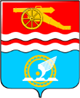 Свердловская областьГородской округ Каменск -УральскийОрган местного самоуправления                                                                       «Управление образования ГО Каменска -Уральского»ПРОЕКТ ПРИКАЗА…08.2022г                                                                                       № …Об организации и проведении школьного этапа всероссийской олимпиады школьников в ГО Каменск -Уральский 
в 2022/2023 учебном году   В соответствии с Порядком проведения всероссийской олимпиады школьников, утверждённым приказом Министерства просвещения Российской Федерации от 27.11.2020 № 678 «Об утверждении Порядка проведения всероссийской олимпиады школьников», приказами Министерства образования и молодёжной политики Свердловской области от 19.08.2022 № 725-Д «Об обеспечении организации проведения всероссийской олимпиады школьников в Свердловской области в 2022/2023 учебном году» и 29.08.2022 № 730-Д «Об организации и проведении школьного этапа всероссийской олимпиады школьников в Свердловской области в 2022/2023 учебном году» в целях организации и проведения школьного этапа всероссийской олимпиады школьников в ГО Каменск-Уральский в 2022/2023 учебном году ПРИКАЗЫВАЮ: Провести школьный этап всероссийской олимпиады школьников в ГО Каменск-Уральский  в 2022/2023 учебном году с 14 сентября по 29 октября2022 года:  По 6 общеобразовательным предметам (математика, информатика, химия, биология, астрономия и физика)с использованием информационного ресурса «Онлайн -курсы Образовательного центра «Сириус» (далее - платформа «Сириус. Курсы) в информационно -телекоммуникационной сети Интернет» (далее - сеть «Интернет»);По 18 общеобразовательным предметам (география, иностранный язык (английский, испанский, итальянский, китайский, немецкий, французский), искусство (мировая художественная культура), история, литература, обществознание, основы безопасности жизнедеятельности, право, русский язык, технология, физическая культура, экология, экономика) с использованием дистанционных информационно -коммуникационных технологий на платформе http://vsosh.irro.ru Регионального центра обработки информации и оценки качества образования государственного автономного образовательного учреждения дополнительного профессионального образования Свердловской области «Институт развития образования» (далее - ГАОУ ДПО СО «ИРО»). Утвердить состав предметно - методических комиссий школьного и муниципального этапов всероссийской олимпиады школьников (далее - олимпиада) в 2022/2023 учебном году (прилагается). Утвердить график проведения школьного этапа олимпиады в 2022/2023 учебном году (прилагается). Утвердить организационно - технологическую модель проведения школьного этапа олимпиады в 2022/2023 учебном году (далее - организационно - технологическая  модель) (прилагается). Определить МБУ ДО «Центр дополнительного образования» в качестве организации ,осуществляющей информационное и организационно - техническое сопровождение школьного этапа олимпиады.Директору МБУ ДО «Центр дополнительного образования» Каменск -Уральского округа Войтюшенко Г.Ф.:Обеспечить проведение школьного этапа олимпиады в соответствии с Порядком проведения всероссийской олимпиады школьников, утверждённым приказом Министерства просвещения Российской Федерации от 27.11.2020 № 678 «Об утверждении Порядка проведения всероссийской олимпиады школьников» (далее - Порядок проведения всероссийской олимпиады школьников), санитарно -эпидемиологическими требованиями к условиям и организации обучения в общеобразовательных учреждениях, действующих на момент проведения олимпиады;обеспечить выполнение требований к организации и проведению школьного этапа олимпиады по 24 предметам;представить в Фонд «Золотое сечение» в электронном виде информацию об ответственном за организацию и проведение олимпиады на электронный адрес: l.kulagina@zsfond для организации обмена оперативной информации в срок до 1 сентября;Определить квоты победителей и призёров школьного этапа олимпиады;Утвердить и опубликовать на официальных сайтах образовательных учреждений, органа местного самоуправления, осуществляющего управление в сфере образования, в сети «Интернет» результаты школьного этапа олимпиады в виде рейтинговой таблицы в соответствии с Порядком проведения олимпиады; Рекомендовать руководителям образовательных учреждений, осуществляющих образовательную деятельность по образовательным программам начального общего, основного общего и среднего общего образования:проинформировать обучающихся и их родителей (законных представителей) о порядке проведения школьного этапа олимпиады, о месте и времени проведения школьного этапа олимпиады по каждому общеобразовательному предмету;обеспечить сбор заявлений родителей (законных представителей) обучающихся, желающих принять участие в школьном этапе олимпиады, об ознакомлении с Порядком проведения всероссийской олимпиады школьников, и о согласии на публикацию олимпиадной работы своего несовершеннолетнего ребёнка, в том числе в сети «Интернет»;назначить ответственного в ОУ за организацию и проведение олимпиады;сформировать и утвердить состав жюри школьного этапа олимпиады, сформировать и утвердить состав апелляционной комиссии по каждому предмету в своём образовательном учреждении;внести информацию в РБДО об участниках школьного этапа олимпиады в срок до 8 сентября 2022 года и результатах их участия;провести школьный этап олимпиады в сроки, установленные настоящим приказом, и в соответствии с организационно -технологической моделью проведения школьного этапа олимпиады, утверждённым настоящим приказом;обеспечить сохранность жизни и здоровья обучающихся во время проведения школьного этапа олимпиады в образовательном учреждении;организовать награждение победителей и призёров школьного этапа олимпиады.Рекомендовать заведующему «Каменск -Уральского кадетского корпуса войск национальной гвардии Российской Федерации» филиал ГБОУ СО КШИ «Екатеринбургский кадетский корпус» А. Г. Казимирской организовать проведение мероприятий, определённых пунктом 6 настоящего приказа.Настоящий приказ разместить на официальном сайте Управления образования.Контроль исполнения настоящего приказа оставляю за собой.НачальникУправления образования                                                         Л.М. Миннуллина                                                                          Утвержден                                                                          Приказом начальника                                                                          Управления образования                                                                          От ...09.2022 № ....Состав муниципальной предметно -методической комиссии всероссийской олимпиады школьников Каменск -Уральского городского округа в 2022-2023 учебном годуУтвержден                                                                          Приказом начальника                                                                          Управления образования                                                                          От ...09.2022 № ...ГРАФИКпроведения школьного этапа всероссийской олимпиады школьниковв Каменск -Уральском городском округе в 2022/2023 учебном году  По предметам: иностранные языки, искусство (МХК), физическая культура, технология, русский язык, основы безопасности жизнедеятельности проводится в два тура - онлайн -тур (теоретический) и очный тур (практический), по предмету литература предусмотрен только очный тур.Утверждена                                                                          Приказом начальника                                                                          Управления образования                                                                          От ...09.2022 № ....ОРГАНИЗАЦИОННО-ТЕХНОЛОГИЧЕСКАЯ МОДЕЛЬпроведения школьного этапа всероссийской олимпиады школьников в Каменск -Уральском городском округе в 2022/2023 учебном году 1. Общие положения1. Настоящая Организационно-технологическая модель проведения школьного этапа всероссийской олимпиады школьников в Каменск -Уральском городском округе  в 2022/2023 учебном году (далее – модель) разработана в соответствии с Порядком проведения всероссийской олимпиады школьников, утвержденным приказом Министерства просвещения Российской Федерации от 27.11.2020 № 678 «Об утверждении Порядка проведения всероссийской олимпиады школьников» (далее – Порядок), постановлением Главного государственного санитарного врача Российской Федерации от 30.06.2020 № 16 «Об утверждении санитарно-эпидемиологических правил СП 3.1/2.4 3598-20 «Санитарно-эпидемиологические требования к устройству, содержанию и организации работы образовательных организаций и других объектов социальной инфраструктуры для детей и молодежи в условиях распространения новой коронавирусной инфекции (COVID-19)», приказом Министерства образования и молодежной политики Свердловской области от  09.08.2022 № 725-Д «Об обеспечении организации и проведения всероссийской олимпиады школьников в Свердловской области в 2022/2023 учебном году».2. Настоящая модель определяет организационно-методические условия проведения школьного этапа всероссийской олимпиады школьников (далее – олимпиада) в 2022/2023 учебном году на территории Каменск -Уральского городского округа.3. Основными целями и задачами школьного этапа олимпиады являются:1) стимулирование интереса обучающихся к изучению предмета;2) активизация творческих способностей обучающихся;3) создание условий для выявления, поддержки и развития одаренных детей и талантливой молодежи в городе;4) пропаганда научных знаний и научной (научно-исследовательской) деятельности;5) выявление и сопровождение наиболее способных обучающихся в каждом общеобразовательном учреждении.4. Для проведения школьного этапа олимпиады в каждом образовательном учреждении создаются организационный комитет (далее – оргкомитет), жюри и апелляционная комиссия по каждому общеобразовательному предмету; назначается ответственный за информационный обмен, получение, хранение и выдачу кодов доступа (учетных записей) участников олимпиады в тестирующие системы. 5. В олимпиаде принимают участие обучающиеся 4–11-х классов, осваивающие образовательные программы начального общего, основного общего и среднего общего образования в организациях, осуществляющих образовательную деятельность, а также лица, осваивающие указанные образовательные программы в форме самообразования или семейного образования. 6. График проведения школьного этапа олимпиады формируется Министерством образования и молодежной политики Свердловской области с учетом графика проведения олимпиады по шести предметам, рекомендованного Образовательным Фондом «Талант и успех» – оператором технологической платформы «Сириус. Курсы» (далее – платформа «Сириус. Курсы»). 2. Условия проведения школьного этапа олимпиады1. Школьный этап олимпиады проводится в единые сроки по единым заданиям с использованием дистанционных информационно-коммуникационных технологий в части организации выполнения олимпиадных заданий, организации проверки и оценивания выполненных олимпиадных работ, анализа олимпиадных заданий и их решений, показа выполненных олимпиадных работ, при подаче и рассмотрении апелляций:по общеобразовательным предметам: астрономия, биология, информатика, математика, физика и химия (далее – шесть предметов) с использованием платформы «Сириус.Курсы», участники выполняют олимпиадные задания в тестирующей системе;по общеобразовательным предметам: география, история, обществознание, право, экология, экономика на платформе информационной системы «Региональная база данных обеспечения проведения олимпиад на территории Свердловской области» (далее – РБДО (https://vsosh.irro.ru), участники выполняют олимпиадные задания в тестирующей системе;по общеобразовательным предметам: иностранный язык (английский, немецкий, французский, испанский, китайский, итальянский), искусство (мировая художественная культура), основы безопасности жизнедеятельности, русский язык, технология, физическая культура – в 2 тура с использованием платформы РБДО (https://vsosh.irro.ru). Олимпиадные задания онлайн тура выполняются в тестирующей системе, задания очного тура – на специально разработанных бланках в соответствии с требованиям по организации 
и проведению олимпиад по соответствующему общеобразовательному предмету; по литературе – с использованием платформы РБДО (https://vsosh.irro.ru), участники выполняют олимпиадные задания очно, на специально разработанных бланках.2. Требования к проведению школьного этапа олимпиады, определяющие время, отведенное на выполнение заданий, комплекты заданий по классам (параллелям), материально-технические условия проведения, разрабатываются 
по шести предметам Образовательным Фондом «Талант и успех», по остальным предметам – региональными предметно-методическими комиссиями 
и утверждаются региональным организационным комитетом по организации 
и проведению всероссийской олимпиады школьников в Свердловской области 
в 2022/2023 учебном году.3. Требования к организации и проведению школьного этапа олимпиады 
по каждому общеобразовательному предмету публикуются в информационно-телекоммуникационной сети «Интернет» (далее – сеть «Интернет») 
на официальном сайте регионального оператора олимпиады – нетиповой образовательной организации «Фонд поддержки талантливых детей и молодежи «Золотое сечение» (далее – Фонд «Золотое сечение») (https://zsfond.ru) не позднее, чем за 7 календарных дней до даты проведения школьного этапа олимпиады. 4. Образовательные организации получают доступ к индивидуальным кодам (учетным записям) участников в порядке, установленном операторами платформ «Сириус.Курсы» и РБДО (https://vsosh.irro.ru).5. Участники олимпиады получают доступ к своим результатам в порядке, установленном операторами платформ «Сириус.Курсы» и РБДО (https://vsosh.irro.ru).6. Доступ к заданиям онлайн туров предоставляется участникам:1) по шести предметам на платформе «Сириус.Курсы» в течение одного дня, указанного в графике школьного этапа олимпиады, в период с 8:00 до 20:00 местного времени;2) по семнадцати предметам на платформе РБДО (https://vsosh.irro.ru) – 
в течение дней, указанных в графике, в период с 8:00 первого дня до 20:00 местного времени последнего дня, указанного в графике. 7. Время и место проведения предметов с очным туром и литературы определяет организатор школьного этапа.8. Участники школьного этапа олимпиады вправе выполнять олимпиадные задания, разработанные для более старших классов по отношению к тем, в которых они проходят обучение. В случае прохождения этих участников на следующий этап олимпиады, они и на следующих этапах выполняют задания, разработанные для класса, который они выбрали на школьном этапе.9. Вход участника в тестирующую систему «Сириус.Курсы» осуществляется по индивидуальному коду (для каждого предмета отдельный код), который направляется (дистанционно выдается) каждому участнику ответственным от образовательного учреждения. Этот индивидуальный код предоставляет участнику также доступ к его результатам после завершения олимпиады. 10. Вход участника в тестирующую систему РБДО (https://vsosh.irro.ru) осуществляется по индивидуальному коду, единому для всех предметов всех параллелей, который направляется (дистанционно выдается) каждому участнику ответственным за проведение олимпиады в образовательном учреждении. Инструкция о порядке доступа в тестирующую систему публикуется в системе РБДО (https://vsosh.irro.ru).11. Время, отведенное на выполнение заданий для каждого общеобразовательного предмета и класса, указывается непосредственно в тексте заданий. Участник олимпиады может приступить к выполнению заданий в любое время, начиная с 8:00. Выполненная работа должна быть сдана участником до окончания отведенного времени на выполнение, но не позже 20:00. В случае, если работа не была сдана участником до окончания отведенного времени на выполнение, то незаконченная работа будет автоматически принята в систему и направлена на проверку.12. Участники выполняют олимпиадные задания индивидуально и самостоятельно. Запрещается коллективное выполнение олимпиадных заданий, использование посторонней помощи.13. Вопросы участников школьного этапа олимпиады по техническим ошибкам, связанным с оценкой олимпиадной работы или подсчетом баллов, принимаются в течение двух дней после публикации результатов олимпиады 
по соответствующему общеобразовательному предмету и классу по процедуре, описанной на официальном сайте Образовательного центра «Сириус» и в системе РБДО (https://vsosh.irro.ru). Вопросы участников будут рассмотрены и технические ошибки будут устранены в случае их подтверждения не позднее пяти календарных дней после поступления.14. В случае изменения множества ответов (добавления правильного варианта) это будет учтено для всех участников олимпиады.15. Итоговые результаты олимпиады по каждому общеобразовательному предмету подводятся отдельно по каждой параллели, если иное не указано 
в требованиях к организации и проведению олимпиады по предмету.  3. Функции регионального оператора Региональным оператором проведения олимпиады является Фонд «Золотое сечение».  Функциями регионального оператора являются:1) организационно-методическая и информационная поддержка образовательных организаций и органов местного самоуправления, осуществляющих управление в сфере образования, расположенных на территории Свердловской области (далее – орган местного самоуправления, осуществляющий управление в сфере образования), по вопросам проведения олимпиады;2) формирование региональных апелляционных комиссий по шести предметам из числа членов региональных предметно-методических комиссий 
и ведущих педагогов Свердловской области;3) рекомендации организаторам муниципального этапа об установлении граничных баллов по шести предметам для приглашения на муниципальный этап олимпиады, не превосходящих базовые;4) организация работы горячей линии в период проведения школьного этапа олимпиады по телефону: +7 (982) 660 11 05. 4. Функции оргкомитета школьного этапа олимпиады Оргкомитет школьного этапа олимпиады формируется из представителей органов местного самоуправления, осуществляющий управление в сфере образования, педагогических работников, представителей общественных и иных организаций и утверждается организатором школьного этапа. Функциями оргкомитета являются:1) обеспечение организации и проведения олимпиады в соответствии с утвержденными Требованиями; 2) информирование руководителей общеобразовательных организаций, обучающихся и их родителей (законных представителей) о сроках и местах проведения школьного этапа олимпиады по каждому общеобразовательному предмету;3) обеспечение возможности участия в олимпиаде всех желающих обучающихся из каждой образовательной организации, в том числе в формате дистанционного участия;4) определение квот победителей и призеров школьного этапа олимпиады по каждому общеобразовательному предмету;5) утверждение результатов школьного этапа олимпиады по каждому общеобразовательному предмету (рейтинг победителей, призеров и участников) 
и публикация их на официальных сайтах образовательных организаций.  5. Функции организаторов на площадках проведения школьного этапа олимпиады Назначение ответственных лиц за проведение школьного этапа олимпиады в общеобразовательном учреждении. Формирование жюри школьного этапа олимпиады и апелляционной комиссии по каждому общеобразовательному предмету;3. Обеспечение организации и проведения олимпиады в соответствии с требованиями к проведению школьного этапа олимпиады, утвержденными региональным оргкомитетом; 4. Сбор, хранение заявлений родителей (законных представителей) обучающихся, заявивших о своем участии в школьном этапе олимпиады, с указанием места участия обучающегося (в образовательной организации или дома, в зависимости от технической возможности), согласий на публикацию олимпиадных работ своих несовершеннолетних детей, в том числе в сети «Интернет»;5. Составление списка участников школьного этапа олимпиады с указанием места их участия (в образовательной организации или дома в зависимости от технической возможности);6. Составление расписания для участников школьного этапа олимпиады 
с использованием технических средств образовательных организаций;7. Выдача кодов доступа (учетных записей) обучающимся, принимающим участие в школьном этапе олимпиады;8. Проведение очного тура школьного этапа олимпиады по иностранным языкам, искусству (Мировая художественная культура), основам безопасности жизнедеятельности, русскому языку, технологии, физической культуре и олимпиады по литературе;9. Организация просмотра разбора заданий для всех участников школьного этапа олимпиады с использованием решений и видеоразборов, опубликованных на платформах «Сириус.Курсы», РБДО (https://vsosh.irro.ru) и на официальном сайте Фонда «Золотое сечение» (https://zsfond.ru) в соответствии с временным регламентом проведения олимпиадных процедур;10.  Прием вопросов участников школьного этапа олимпиады по техническим ошибкам, связанным с оценкой олимпиадной работы или подсчетом баллов, в течение двух календарных дней после публикации результатов олимпиады по соответствующему общеобразовательному предмету и классу и передача их операторам платформ «Сириус.Курсы» и РБДО (https://vsosh.irro.ru).Глава 7. Порядок просмотра предварительных результатов школьного этапа олимпиады и приема технических апелляций от участников олимпиады1. График проведения процедур школьного этапа олимпиады размещается на официальном сайте Фонда «Золотое сечение» (https://zsfond.ru);2. По индивидуальному коду участника по шести предметам на платформе «Сириус.Курсы и по учетным данным на платформе РБДО (https://vsosh.irro.ru) будут представлены:1) максимальные баллы и набранные участником баллы по каждому заданию;2) ответы участников, которые были отправлены на проверку;3) правильные ответы.3. Вопросы по решениям задач и вопросы технического характера (техническая апелляция) о не засчитанном ответе, совпадающим с верным, участники олимпиады по шести предметам направляют региональному оператору (или региональной апелляционной комиссии) в течение двух дней после объявления предварительных результатов. Технические апелляции обязательно подаются с указанием индивидуального кода участника.4. Вопросы по решениям задач и вопросы технического характера (техническая апелляция) о не засчитанном ответе, совпадающим с верным, 
от участников школьного этапа по восемнадцати предметам подаются в личных кабинетах в течение двух дней после объявления предварительных результатов. 5. Ответы на вопросы будут даны в течение пяти дней после завершения приема вопросов.6. В случае изменения множества ответов (добавления правильного варианта) это будет учтено для всех участников олимпиады.№ п/пФамилия,имя,отчествоМесто работыИностранный языкИностранный языкИностранный язык1Устратова Светлана Павловнаучитель средней школы № 342Усмиянова Валерия Михайловнаучитель ЦО «Аксиома»3Горбунова Елена Борисовнаучитель Средней школы № 22БиологияБиологияБиология1Лыкова Ирина Владимировнаучитель Средней школы № 212Желонкина Татьяна Сергеевнаучитель Средней школы № 153Кравцова Елена Викторовнаучитель Средней школы № 22ГеографияГеографияГеография1Вершинина Елена Владимировнаучитель Средней школы № 342Абелинскене Оксана Петровнаучитель Средней школы № 223Грезнева Юлия Николаевнаучитель Средней школы № 15ИнформатикаИнформатикаИнформатика1Суворкова Наталья Геннадьевнаметодист ЦДО2Павленко Евгения Сергеевнаучитель Средней школы № 343Кунгурцева Ирина Петровнаучитель Средней школы № 31ИскусствоИскусствоИскусство1Колчанова Светлана Валентиновнаучитель Лицея № 102Шиморина Татьяна Анатольевнаучитель Средней школы № 153Силютина Элина Владимировнаучитель Средней школы № 35ИсторияИсторияИстория1Маскалева Светлана Анатольевнаметодист ЦДО2Обухова Алена Сергеевнаучитель Средней школы № 353Чебыкина Вера Николаевнаучитель Средней школы № 31ЛитератураЛитератураЛитература1Усова Ирина Васильевнаметодист ЦДО2Баландина Надежда Николаевнаучитель Средней школы № 193Плотникова Анна Николаевнаучитель Средней школы № 35МатематикаМатематикаМатематика1Голубь Татьяна Викторовнаучитель Средней школы № 342Булатова Нина Александровнаучитель Средней школы № 13Голубева Елена Николаевнаучитель Средней школы № 15ОБЖОБЖОБЖ1Бабракова Елена Владимировнаучитель Средней школы № 192Лавриненко Татьяна Николаевнаучитель Средней школы № 203Прибыткин Михаил Борисовичучитель Средней школы № 25ОбществознаниеОбществознаниеОбществознание1Маскалева Светлана Анатольевнаметодист ЦДО2Таранкова Людмила Владимировнаучитель Средней школы № 253Кочетова Людмила Ивановнаучитель ЦО «Аксиома»ПравоПравоПраво1Маскалева Светлана Анатольевнаметодист ЦДО2Зинурова Светлана Сергеевнаучитель Средней школы № 153Василенко Галина Федоровнаучитель Средней школы № 40Русский языкРусский языкРусский язык1Усова Ирина Васильевнаметодист ЦДО2Мальцева Елена Александровнаучитель Средней школы № 33Лобода Наталья Игоревнаучитель Средней школы № 5ТехнологияТехнологияТехнология1Гневанова Наталья Ивановнаучитель Средней школы № 352Дубровская Елена Николаевнаучитель Средней школы № 13Талашманоа Татьяна Михайловнаучитель Средней школы № 15ФизикаФизикаФизика1Магдюк Людмила Николаевнаметодист ЦДО2Лапицкая Ольга Ивановнаучитель Средней школы № 73Ямова Марина Владиславовнаучитель Средней школы № 19Физическая культураФизическая культураФизическая культура1Шаймарданов Виталий Зайнетдиновичучитель Средней школы № 192Приданникова Надежда Федоровнаучитель Средней школы № 213Абадовская Татьяна Михайловнаучитель Средней школы № 22ХимияХимияХимия1Магдюк Людмила Николаевнаметодист ЦДО2Леонтьева Ольга Анатольевнаучитель Лицея  № 93Емельянова Светлана Николаевнаучитель Лицея № 10ЭкологияЭкологияЭкология1Медведевских Елена Николаевнаучитель ЦО «Аксиома»2Ляхова Татьяна ФедоровнаПедагог ЦДО3Меровщикова Татьяна Викторовнаучитель Средней школы № 19Предмет Даты проведения олимпиадыПлатформапроведения Сроки выполнения олимпиадных заданий 1234Литература (очный тур)14–15сентябрявремя и место проведения определяет организатор школьного этапа Право (онлайн)16–17 сентябряhttp://vsosh.irro.ruс 8:00 первого дня до 20:00 последнего дня, указанного в графике по местномувремениИспанский язык, Итальянский язык, Китайский язык(онлайн)19 сентябряhttp://vsosh.irro.ruс 8:00 первого дня до 20:00 последнего дня, указанного в графике по местному времениИспанский язык, Итальянский язык, Китайский язык(очный тур)20 сентябрявремя и место проведения определяет организатор школьного этапа Физическая культура (онлайн)19–20 сентябряhttp://vsosh.irro.ruс 8:00 первого дня до 20:00 последнего дня, указанного в графике по местному времениФизическая культура (очный тур)21–22 сентябрявремя и место проведения определяет организатор школьного этапа Русский язык (онлайн)22–24 сентябряhttp://vsosh.irro.ruс 8:00 первого дня до 20:00 последнего дня, указанного в графике по местному времениРусский язык (очно)22–23 сентябрявремя и место проведения определяет организатор школьного этапа Французский язык, Немецкий язык (онлайн)26–27 сентябряhttp://vsosh.irro.ruс 8:00 первого дня до 20:00 последнего дня, указанного в графике по местному времениФранцузский язык, (очный тур)27 сентябрявремя и место проведения определяет организатор школьного этапа Немецкий язык(очный тур)28 сентябрявремя и место проведения определяет организатор школьного этапа Физика (онлайн)29 сентября uts.sirius.online.в течение одного дня в период с 8:00 до 20:00 местного времениЭкономика (онлайн)30 сентября, 1 октябряhttp://vsosh.irro.ruс 8:00 первого дня до 20:00 последнего дня, указанного в графике по местному времениОбществознание (онлайн)3–5 октябряhttp://vsosh.irro.ruс 8:00 первого дня до 20:00 последнего дня, указанного в графике по местному времениХимия (онлайн)6 октябряuts.sirius.online.в течение одного дня в период с 8:00 до 20:00местного времениГеография (онлайн)7–8 октябряhttp://vsosh.irro.ruс 8:00 первого дня до 20:00 последнего дня, указанного в графике по местному времениАстрономия (онлайн)10 октябряuts.sirius.online.в течение указанного дня  в период с 8:00 до 20:00 местного времениИстория(онлайн)10–12 октябряhttp://vsosh.irro.ruс 8:00 первого дня до 20:00 последнего дня, указанного в графике по местном времениБиология (онлайн)13 октябряuts.sirius.online.в течение указанного дняв период с 8:00 до 20:00 местного времениИскусство (Мировая художественная культура) (онлайн)14–15 октябряhttp://vsosh.irro.ruс 8:00 первого дня до 20:00 последнего дня, указанного в графике по местному времениИскусство (Мировая художественная культура) (презентация проектов)14–15 октябрявремя и место проведения определяет организатор школьного этапа Английский язык (онлайн)1–-18октябряhttp://vsosh.irro.ruс 8:00 первого дня до 20:00 последнего дня, указанного в графике по местному времениАнглийский язык (очный тур)18–19октябрявремя и место проведения определяет организатор школьного этапа Математика(онлайн)20 октябряuts.sirius.online.в указанного дня в период с 8:00 до 20:00 местного времениЭкология (онлайн)21–22октябряhttp://vsosh.irro.ruс 8:00 первого дня до 20:00 последнего дня, указанного в графике по местному времениТехнология (онлайн)24–25октябряhttp://vsosh.irro.ruс 8:00 первого дня до 20:00 последнего дня, указанного в графике по местному времениТехнология (очный тур)25–26 октябрявремя и место проведения определяет организатор школьного этапа Информатика(онлайн)27 октябряuts.sirius.online.в течение указанного дня в период с 8:00 до 20:00местного времениОсновы безопасности жизнедеятельности (онлайн)28–29 октябряhttp://vsosh.irro.ruс 8:00 первого дня до 20:00 последнего дня, указанного в графике по местному времениОсновы безопасности жизнедеятельности (очный тур)29 октябрявремя и место проведения определяет организатор школьного этапа 